Родительское собрание в 7 классе на тему: "Повышение педагогической грамотности родителей".«Нет детей – есть люди, но с иным масштабом понятий, иными источниками опыта, иными стремлениями, иной игрой чувств»
Я. КорчакЦели собрания:Помочь родителям преодолеть трудности в решении конфликтных ситуаций в семье.Способствовать осмыслению конфликтной ситуации и путей выхода из неё.Предоставить родителям возможность с помощью теста дополнить представление о себе как о родителе.Форма проведения собрания: Обучающий семинар.Оборудование: Презентация "Родительское собрание по теме: " Повышение педагогической грамотности родителей ", памятки для родителей, карточки с ситуациями, карточки для теста "Роль родителя".Подготовительная работа к собранию:Анкетирование учащихся.Анкетирование родителей.Подготовка ситуаций для анализа.Подготовка классным руководителем теоретического материала для выступления.Подготовка теста "Роль родителя"Подготовка презентации.Ход собранияУважаемые родители!Новая встреча и новая тема нашего разговора. Вы – люди, у которых разное образование, разные характеры, разные взгляды на жизнь, разные судьбы, но есть одно, что объединяет вас, – это ваши дети, мальчики и девочки, девушки и юноши, которые могут стать горем или радостью. Как и что нужно сделать, чтобы ваш ребенок стал вашим счастьем, чтобы однажды можно было сказать себе: 'Жизнь состоялась!". Быть родителями – это и большая радость, и великая ответственность, в какой-то степени акт самопожертвования и самоотречения. Все действительно ценное стоит дорого. И дети не исключение из этого правила. «Структура личности подростка... В ней нет ничего устойчивого, окончательного и неподвижного. Все в ней переходит, все течет»Эти слова одного из ведущих психологов XX столетия Л.С. Выготского удивительно точны.Развитие подростка – это начало поиска себя, своего уникального "я".Это путь становления индивидуальности.Как часто родители делают первые ошибки в воспитании своих детей, говоря ребенку: "Не выделяйся, будь такой или таким, как все".В психологии это период времени называют периодом "брожения" психики, за ним наступает период достаточной уверенности и равновесия. Этот период почти всегда бывает болезненным, это время проблем между детьми и родителями.Что же является самым главным для ребенка в этот период? Вот какую логическую цепочку мы должны с вами сохранить.Любовь – доверие – понимание – поддержка.Как заметил юморист, с каждым поколением дети становятся все хуже, а родители все лучше, и, таким образом, из все более плохих детей получаются все более хорошие родители.Для родителей и педагогов этот возраст трудный, для юристов – опасный, а для поэтов – прекрасный. Итак, это возраст с большим знаком вопроса. И для них и для нас!Нам необходимо задуматься над вопросом: каким мы хотим видеть нашегоребёнка через несколько лет, какую роль сыграет наша семья в его становлении.О влиянии особенностей семейных отношений на уровень моральной воспитанности ребёнка нам расскажет ...Понимаем ли мы своих детей? Как избежать конфликтов с ними? Как научиться "видеть" их проблемы? Своими мыслями поделится ...Но, ни одна книга – справочник по воспитанию не даёт нам полного ответа на эти вопросы. За возникающими конфликтами чаще всего стоит наше нежелание понять ребёнка, увидеть себя его глазами, наше неумение анализировать свои действия и их последствия, авторитаризм.Самое трудное – понять причины поведения подростка, объяснить мотивы, побудившие действовать (Работа в группах по решению конфликтной ситуации).Уважаемые родители!Помогите ребёнку найти компромисс души и телаВсе замечания делайте в доброжелательном, спокойном тоне, без ярлыков.Подробно познакомьте ребёнка с устройством и функционированием организма.Помните, что пока развивается тело ребёнка, болит и ждёт помощи его душа.Подростковую психику иногда называют периодом "гормональной дури". Поиск и становление с высвобождение от влияния взрослых и общение со сверстниками.Готовясь к собранию, мне хотелось узнать мнение детей.Итак, я предлагаем вашему вниманию некоторые итоги теста (Приложение 1)«Незаконченное предложения»:Семья – это...Мои родители - это...Свет в окнах моего дома - это...Радость в моей семье - это...Горе в моей семье - это...Мне не хотелось бы, чтобы в моей будущей семье...(Родителям предлагаются некоторые из ответов детей на данный тест.)Анализ ответов учащихся:Семья – это Мое убежище. Родственные связи. Это святое. Группа людей, любящих друг друга. Это Все. Это я и мои родные. Это – ячейка общества. Это хорошо. Сообщество людей, близких по крови и по духу. Люди, связанные родственными узами.Мои родители – это люди, которые растят меня. Люди, которые тебя учат до взрослости, самые лучшие люди, это – мама и папа. Это все люди, которые обо мне заботятся. Люди, входящие в основной состав семьи. Люди, на которых я могу положиться. Люди, которые меня родили...Свет в окнах моего дома – это радость и счастье, когда нет ссор. Когда мама не кричит на меня, папа молча читает у себя в комнате. Когда наша семья отдыхает. Уют. Когда все в семье отлично. Это – электричество. Это – мой любимый мир. Когда я могу в любой момент попросить помощи…Радость в моей семье – это общий успех. Когда никто не ругается. Это приятные события. Это – взаимопонимание. Это – тортик. Когда мои родители понимают , что мне 17 лет , а ни 5. Когда все здоровы. Когда я получаю «4» и «5». Когда вся семья вместе...Горе в моей семье – это плохо. Когда приношу плохие оценки. Когда кто-то болеет. Такого нет. Потеря близкого человека. Это когда все ругаются. Это разные жизненные промахи. Мне не хочется,  чтобы в моей семье  были ненависть,  ссоры, слезы, боль. Хочу, чтобы в моей будущей семье было, как в моей сейчас, взаимопонимание.Что же должны сделать родители, чтобы сохранить любовь своих детей?(Родителям раздаются правилами, идёт их обсуждение).В переживаниях подростков огромное место занимает дружба и влюблённость. Девочки чаще могут иметь друга и чаще реализуют своё желание.Девочкам нужны понимание, сочувствие, уход от одиночества, мальчикам – взаимопомощь, понимание.В 4-7% случаев первая влюблённость ведёт впоследствии к браку. Запрещать в этой сфере – значит сделать подростка несчастным.Эту проблему назиданьями решить нельзя!А как? Своими мыслями с нами поделится ...Растут наши дети, и более серьёзными становятся проблемы, с которыми мы сталкиваемся.Как уберечь своего ребёнка от курения, алкоголя, наркотиков? Возможно, мы не найдём с уникального рецепта, но попробуем разобраться.Уважаемые родители!Подходит к концу наш разговор о подготовке к взрослости наших с вами детей. Думаю, не ошибусь, если скажу, что вряд ли кто из родителей не хотел бы видеть своего ребёнка счастливым.А для этого нам нужны такие встречи, которые обогащают всех нас, обращают внимание на то, совсем осмысленно, освоено или вообще не замечено в семейном воспитании.Спасибо!Мы все хотим невоспитанного сделать – воспитанным, упрямого – сговорчивым, ленивого – трудолюбивым, грубого – ласковым...Пожалуй, вопрос в том, как это сделать? И что самим детям делать с нами - всегда спешащими и мрачными, раздражительными, усталыми?Как защититься детям от нашего хронического недовольства собой и жизнью, от очень редкого выражения своей: любви к ним?Как нам, взрослым, помочь детям почувствовать, что несмотря ни на что мы всегда и искренне их любим. 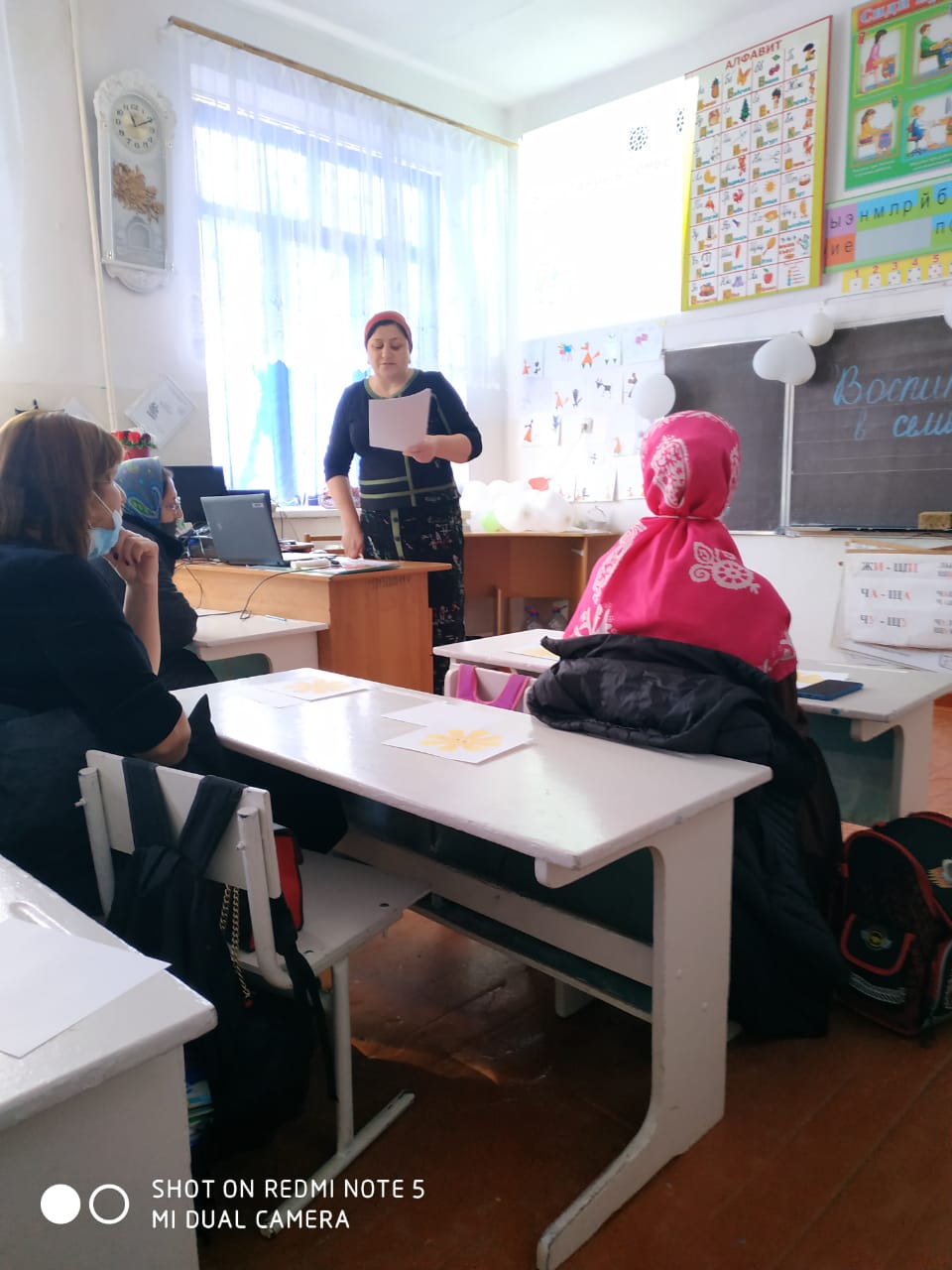 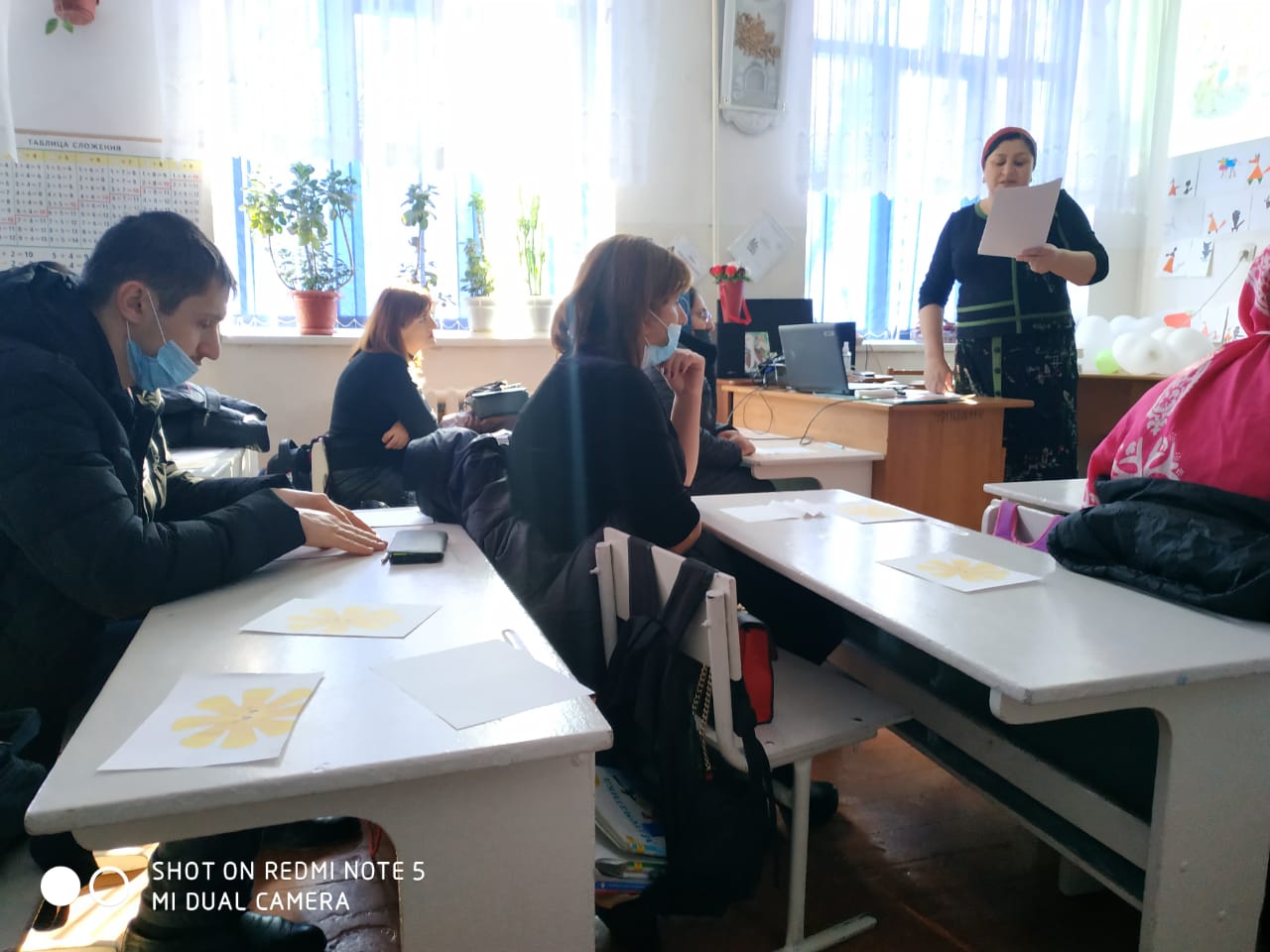 